CURRICULUM VITAENEENU .K . PKallingal HouseKarukunnu, U. C. College .P .OAluva – 683102Email : neenumariyam93@gmail.comCAREER OBJECTIVE:To spend my life in serving the sick with utmost dedication and service, utilizing all the skill and expertise acquired over the years of nursing care.PERSONAL DETAILSName	:	NEENU .K .PFather’s Name	:	PauloseDate of Birth	:	14-04-1993Gender	:	FemaleMarital Status	:	MarriedReligion 	:	ChristianContact Number	:	+91 8929117679, +91 7306793902Nationality	:	IndianLanguages Known	:	Malayalam, Hindi and EnglishACADEMIC QUALIFICATIONADDITIONAL PROFESSIONAL QUALIFICATIONQATAR Prometric passed on 07-10-2021 valid from 07-10-2021 expires on 07-10-2024PROFESSIONAL REGISTRATION:Kerala Nurses & Midwives CouncilProfessional ExperienceJOB DESCRIPTIONAdministrative Responsibilities:Reporting in dutyMaintain scheduled poisonous drug registers.Maintaining inventories.Attending rounds with Doctors and Senior Nursing personnel.Checking the working condition and setting availability of equipment such o2 Cylinder, suction apparatus, monitors and leads, ventilators, defibrillator, etc.Assisting in the management of ICU and ward conjunctions with Nursing Supervisor.Recorded all documents.Direct patient care:Assessment of patient needs.Planning, setting, prioritizing and implementing nursing care.Observe and monitor the patient closely.Evaluate the outcome of treatments.Basic nursing procedure performed:Carry out procedures of admission and transfer of patients to wards.Maintains a clean and safe environment for the patient.Maintains personal hygiene and comfort of patient.Implements and maintains ICU policies and routines.Coordinate patient care with other team members.Checking and recording vital signs.Attends to the nutritional needs of patients and feeds helpless patients.Collecting & sending specimens for laboratory diagnostic procedures.Performs simple dynamic procedures viz urinalysis blood glucose.  Various nursing procedures such as gastric gavage , giving enema, catheterization etc.Assisting doctors in various medical and surgical procedures like lumbar puncture.  Emergency chest tube insertion endotracheal tube insertion etc.Orient the patient regarding ward and ICU setup.Caring for dying & dead.CASES I HAVE EXPERIENCED IN ICUCVAMeningitisSeizurePoisoningRenal failureSnake biteCABGCOPDCADRespiratory DistressCirrhosisMIHypertensionDMTotal Knee & Hip ReplacementSAHSDHPre and post operative patients.FAMILIAR WIT FOLLOWING EQUIPMENTS:Cardiac output monitoringSuction ApparatusDVT PumpPulse OxymeterInfusion PumpsAmbu BagCVP MonitorEVD monitoringDefibrillatorSyringe pumpsVentilatorICU MonitorGlucometerECG MachineABG MachinePASSPORT DETAILS	Passport No.	:	P5256965	Date of Issue	:	19.12.2016	Date of Expiry	:	18.12.2026	Place of Issue	:	CochinREFERENCE:Mrs. Gracy AbrahamNursing DirectorRajagiri HospitalChunangamvely, AluvaPh. No.: +914842905000Mrs. Ajimol JoseRajagiri HospitalChunangamvely, AluvaPh. No.: 9846056477Ms. Sandhya ShankarNursing DirectorMedanta The MedicityGurgaon, HaryanaPhone No.: 0124414141Mrs. Preethamol PrabhakaranMedanta The MedicityGurgaon, HaryanaPhone No.: 9953038497DECLARATIONI hereby declare that the information given above is true and correct to the best of my knowledge and belief.Place: AluvaDate:NEENU .K .P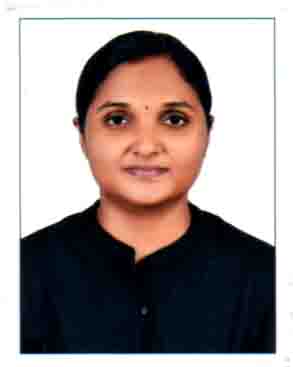 COURSEINSTITUTEYEARPERCENTAGEPBBSC NursingSt. Joseph’s College of Nursing, Kothamangalam2014-1662%GNM NursingIndira Gandhi School of Nursing, Kadavanthra2010-1465%12thBoard of Vocational Higher Secondary Examination, Kerala2008-1062%10thBoard of Public Examination, Kerala200870%NAME OF THE HOSPITALDESIGNATIONPERIODDEPARTMENTMedanta The Medicity, GurgaonStaff Nurse12.07.2017 to 13.03.2019Ortho ICURajagiri HospitalStaff Nurse06.05.2019 to18.03.2021Surgical ICU